Картотека  подвижных игр в  младшей группе(30 игр)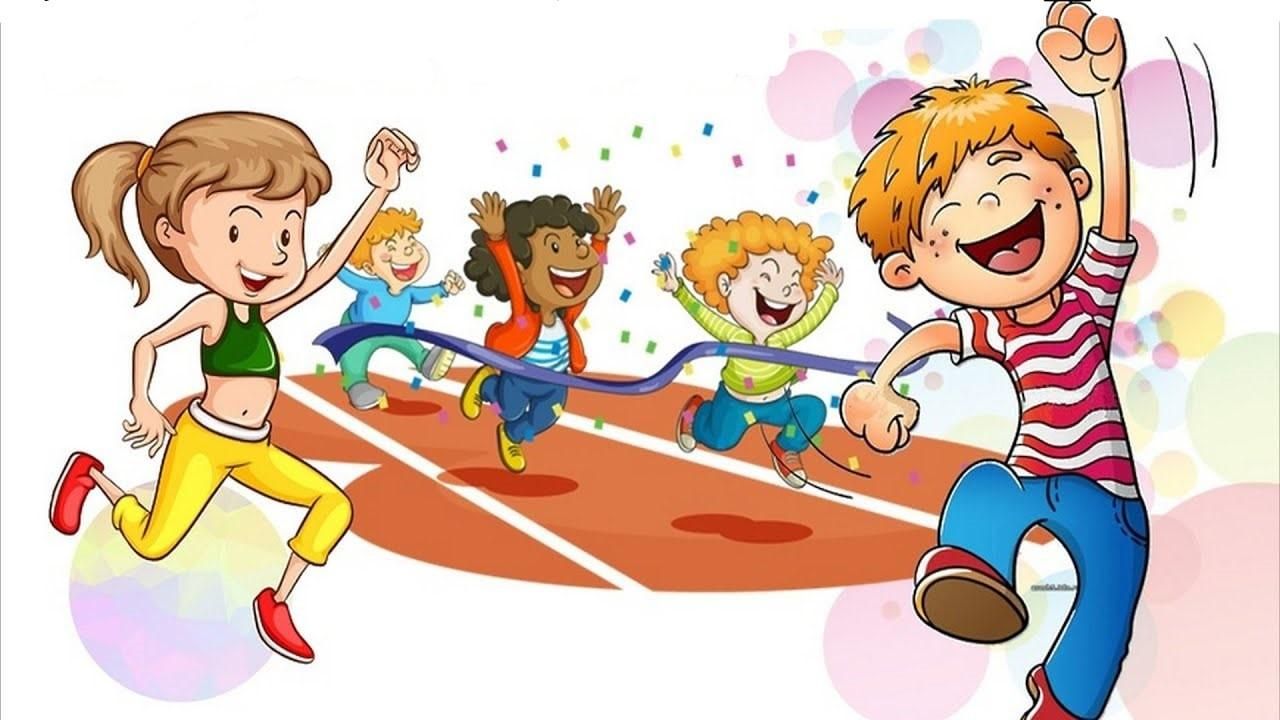 1.Подвижная игра «Карусель»Цель: развивать у детей равновесие в движении, навык бега, повышать эмоциональный тонус.Описание. Воспитатель предлагает детям покататься на карусели. Держит в руках обруч (находясь в середине обруча) с привязанными к нему разноцветными ленточками. Дети берутся за ленточки, воспитатель двигается с обручем. Дети идут, а затем бегут по кругу. Воспитатель говорит:Еле-еле, еле-еле завертелись карусели,А потом, а потом всё бегом, бегом, бегом!Тише, тише, не бегите, карусель остановите,Раз и два, раз и два, вот и кончилась игра!Дети останавливаются.2.Подвижная игра «Воробушки и автомобиль»Цель: приучать детей бегать в разных направлениях, не наталкиваясь друг на друга, начинать движение и менять его по сигналу воспитателя, находить своё место.Описание. Дети – «воробушки» садятся на скамейку – «гнёздышки». Воспитатель изображает «автомобиль». После слов воспитателя: «Полетели, воробушки, на дорожку» - дети поднимаются и бегают по площадке, размахивая руками – «крылышками». По сигналу воспитателя: «Автомобиль едет, летите, воробушки, в свои гнёздышки!» - «автомобиль» выезжает из «гаража», «воробушки» улетают в «гнёзда» (садятся на скамейки). «Автомобиль» возвращается в «гараж».3.Подвижная игра «Вейся, венок»Цель: учить детей водить хоровод; упражнять в беге.Описание. Дети и воспитатель стоят около дерева, вокруг которого можно образовать круг и поводить хоровод. Воспитатель произносит: «Вы, ребята, листочки, из которых я буду плести веночки. Подул ветерок, разлетелись листочки» (дети выполняют бег по площадке). По сигналу воспитателя: «Вейся, венок! Завивайся, венок! Да не путайся!» (дети бегут к воспитателю). Воспитатель помогает образовать круг. Вместе с воспитателем дети водят хоровод вокруг дерева, произнося рифмованные строки:Выйдем, выйдем погулять, погулять в садочек,Будем листья собирать, сделаем веночек.Много листьев наберём, жёлтеньких и красных,И веночки мы сплетём из листочков разных.4.Подвижная игра «Зайка беленький сидит»Цель: приучать детей слушать текст и выполнять движения с текстом; учить их подпрыгивать, хлопать в ладоши, убегать, услышав последние слова текста; доставить детям радость.Описание. Дети – «зайки» сидят на скамейке. Воспитатель предлагает выбежать «зайчикам» на середину площадки («полянку»). Дети выходят на середину площадки, становятся около воспитателя и приседают на корточки. Воспитатель произносит текст:Зайка беленький сидит                          Дети шевелят кистямиИ ушами шевелит.                                 рук, подняв их к голове,Вот так, вот так                                      имитируя заячьи уши.Он ушами шевелит.Зайке холодно сидеть,                           Хлопают в ладоши.Надо лапочки погретьХлоп, хлоп, хлоп, хлоп,Надо лапочки погреть.Зайке холодно стоять,                           Подпрыгивают на обеихНадо зайке поскакать.                           ногах на месте.Скок-скок, скок-скок,Надо зайке поскакать.(Название игрушки) зайку испугал,      Конкретно указывается,                                                                 кто испугал зайкуЗайка прыг и ускакал.                           (воспитатель показывает                                                                 игрушку).                                                                           Дети убегают на свои места.        Указания к проведению. Игру можно проводить с любым количеством детей. Обязательно до начала игры надо подготовить места, куда будут убегать дети – «зайчики». Первое время можно не выделять водящего, все дети одновременно выполняют движения в соответствии с текстом. После многократного повторения игры можно выделить ребёнка на роль «зайки» и поставить его в середину круга. Закончив чтение текста, не следует быстро бежать за детьми, надо дать им возможность найти себе место. Не нужно требовать от детей, чтобы они сели обязательно на своё место; каждый занимает свободное место на скамейке. При систематическом проведении игры дети хорошо запоминают свои места и быстро находят их.5.Подвижная игра «Мой весёлый звонкий мяч»Цель: учить детей подпрыгивать на двух ногах, внимательно слушать текст и убегать только тогда, когда будут произнесены последние слова.Описание. Дети стоят с одной стороны площадки, около них воспитатель с мячом в руках. Он показывает, как легко и высоко подпрыгивает мяч, если его отбивать рукой, сопровождая действия словами:Мой весёлый звонкий мяч,Ты куда пустился вскачь?Красный, жёлтый, голубой,Не угнаться за тобой.Затем воспитатель предлагает детям выполнить прыжки, при этом отбивая мяч о землю. Прочитав снова стихотворение, он говорит: «Сейчас догоню!» Дети перестают прыгать и убегают. Воспитатель делает вид, что ловит их. Воспитатель, не пользуясь мячом, предлагает детям выполнить прыжки, сам же при этом поднимает и опускает руку над головами детей, как будто отбивает мячи.6.Подвижная игра «Солнышко и дождик»Цель: учить детей ходить и бегать врассыпную, не наталкиваясь друг на друга, приучать их действовать по сигналу воспитателя.Описание. Дети присаживаются на корточки за чертой, обозначенной воспитателем. Воспитатель говорит: «На небе солнышко! Можно идти гулять». Дети бегают по площадке. На сигнал: «Дождик! Скорей домой!» - бегут за обозначенную линию и присаживаются на корточки. Воспитатель снова говорит: «Солнышко! Идите гулять», и игра повторяется.7.Подвижная игра «Самолёты»   Цель: учить детей бегать в разных направлениях, не наталкиваясь друг на друга; приучать их внимательно слушать сигнал и начинать движение по словесному сигналу.Описание. Воспитатель предлагает детям приготовиться к «полёту», показав предварительно, как «заводить» мотор и как «летать». Воспитатель говорит: «К полёту приготовиться. Завести моторы!» - дети делают вращательные движения руками перед грудью и произносят звук: «Р-р-р». После сигнала воспитателя: «Полетели!» - дети разводят руки в стороны (как крылья у самолёта) и «летят» - разбегаются в разные стороны. По сигналу воспитателя: «На посадку!» - дети садятся на скамейку.8.Подвижная игра «Пузырь»Цель: научить детей становиться в круг, делать его то шире, то уже, приучать их согласовывать свои движения с произносимыми словами.Описание. Дети вместе с воспитателем берутся за руки и образуют небольшой круг, стоя близко друг к другу. Воспитатель произносит:Раздувайся, пузырь, раздувайся, большой,Оставайся такой да не лопайся.Играющие отходят назад и держатся за руки до тех пор, пока воспитатель не скажет: «Лопнул пузырь!», тогда они опускают руки и приседают на корточки, говоря при этом: «Хлоп!» Можно также предложить детям после слов: «Лопнул пузырь» двигаться к центру круга, по-прежнему держась за руки и произнося при этом звук: «Ш-ш-ш» (воздух выходит). Затем дети снова «надувают» пузырь – отходят назад, образуя большой круг.9.Подвижная игра «Поезд»Цель: учить детей ходить и бегать в колонне по одному, ускорять и замедлять движение, делать остановки по сигналу; приучать детей находить своё место в колонне, не толкать товарищей, быть внимательными.Описание. Дети становятся в колонну по одному (не держась друг за друга). Первый – «паровоз», остальные – «вагоны». Воспитатель даёт гудок, и «поезд» начинает двигаться вперёд сначала медленно, потом быстрее, быстрее, наконец, дети переходят на бег. После слов воспитателя «Поезд подъезжает к станции» дети постепенно замедляют движение – поезд останавливается. Воспитатель предлагает всем выйти, погулять, собрать цветы, ягоды на воображаемой полянке. По сигналу дети снова собираются в колонну – и поезд начинает двигаться.10.Подвижная игра «Воробушки и кот»Цель: учить детей мягко спрыгивать, сгибая ноги в коленях, бегать, не задевая друг друга, увертываться от ловящего, быстро убегать, находить свое место, приучать детей быть осторожными, занимая место, не толкать товарищей.Описание. Дети – «воробушки» сидят в своих «гнёздышках» (в кругах, обозначенных на земле, или нарисованных на асфальте) на одной стороне площадки. На другой стороне площадки – «кот». Как только «кот» задремлет, «воробушки» «вылетают» на дорогу, «перелетают» с места на место, ищут крошки, зёрнышки (дети приседают, стучат пальцами по коленям, как будто клюют). Но вот «просыпается» «кот», «мяукает» и бежит за «воробушками», которые «улетают» в свои «гнёзда». Сначала роль «кота» выполняет воспитатель, а затем кто-нибудь из детей.11.Подвижная игра «Зайцы и волк»Цель: приучать детей внимательно слушать воспитателя, выполнять  прыжки и другие действия в соответствии с текстом; учить ориентироваться в пространстве, находить своё место.Описание. Дети – «зайцы» прячутся за кустами и деревьями. В стороне, за кустом, находится «волк». «Зайцы» выбегают на полянку, прыгают, щиплют травку, резвятся. По сигналу воспитателя: «Волк идёт!» - «зайцы» убегают и прячутся за кусты, деревья. «Волк» пытается их догнать. В игре можно использовать стихотворный текст:Зайки скачут: скок, скок, скок –На зелёный на лужок.Травку щиплют, кушают,Осторожно слушают,Не идёт ли волк?Дети выполняют движения по тексту. С окончанием текста появляется «волк» и начинает ловить «зайцев». Первое время роль «волка» выполняет воспитатель.12.Подвижная игра «Лохматый пёс»Цель: учить детей двигаться в соответствии с текстом, быстро менять направление движения, бегать, стараясь не попадаться ловящему и не толкаясь.Описание. Дети стоят на одной стороне площадки. Один ребёнок, находящийся на противоположной стороне, изображает «пса». Дети тихонько подходят к нему, а воспитатель в это время произносит:Вот лежит лохматый пёс,В лапы свой уткнувши нос,Тихо, смирно он лежит,Не то дремлет, не то спит.Подойдём к нему, разбудимИ посмотрим: «Что-то будет?»Дети приближаются к «псу». Как только воспитатель заканчивает чтение стихотворения, «пёс» вскакивает и громко «лает». Дети разбегаются, «пёс» старается поймать кого-нибудь. Когда все дети спрячутся, «пёс» возвращается на место.13.Подвижная игра «Мороз Красный Нос»Цель: развитие умения выполнять характерные движения; упражнять детей в беге.Воспитатель стоит напротив детей на расстоянии 5 метров и произносит слова:Я – Мороз Красный Нос. Бородою весь зарос.Я ищу в лесу зверей. Выходите поскорей!Выходите, зайчики! Девочки и мальчики!(Дети идут навстречу воспитателю.)- Заморожу! Заморожу!Воспитатель пытается поймать ребят – «зайчат». Дети разбегаются.14.Подвижная игра «Догони меня»Цель: учить детей быстро действовать по сигналу, ориентироваться в пространстве; развивать ловкость.Описание. Дети сидят на скамейке. Воспитатель предлагает им догнать его и бежит в сторону, противоположную от детей. Дети бегут за воспитателем, стараясь поймать его. Когда они подбегают к нему, воспитатель останавливается и говорит: «Убегайте, убегайте, догоню!» Дети бегом возвращаются на свои места.Указания к проведению. Воспитатель не должен слишком быстро убегать от детей: им интересно его поймать. Не следует и слишком быстро бежать за детьми, так как они могут упасть. Сначала бег проводится только в одном направлении. Когда дети подбегут к воспитателю, надо отметить, что они умеют быстро бегать. При повторении игры воспитатель может менять направление, убегая от детей.15.Подвижная игра «Куры в огороде»Цель: развивать координацию движений, быстроту реакции; упражнять в беге, приседании и подлезании.Описание. На середине площадки ограничивают небольшую площадь – «огород». Недалеко от него, с одной стороны площадки ставят стул – это «дом» сторожа, с другой стороны на уровне груди ребёнка на стойках укрепляют рейку или натягивают ленту – «дом» для кур. Роль «сторожа» вначале выполняет воспитатель, а затем более активные дети. Остальные – «куры». По сигналу воспитателя: «Идите, курочки, гулять» - дети – «куры» подлезают под «ограду» (рейку), пробираются в «огород», бегают, «ищут» корм, «кудахчут». «Сторож» замечает «кур» и гонит их из «огорода» - хлопает в ладоши, приговаривая: «Кыш, кыш!» Дети – «куры» убегают, подлезают под рейку и прячутся в «дом». «Сторож» обходит «огород» и снова садится. Игра повторяется. Если игра проводится впервые, то площадь «огорода» не обозначается. Дети бегают, используя всю площадку.16.Подвижная игра «Птички в гнёздышках»Цель: учить детей ходить и бегать врассыпную, не наталкиваясь друг на друга; приучать их быстро действовать по сигналу воспитателя, помогать друг другу.Описание. С одной стороны площадки свободно раскладывают обручи («гнёздышки») по количеству детей. Каждый ребёнок («птичка») стоит в своём «гнёздышке». По сигналу воспитателя дети – «птички» выбегают из обручей – «гнёзд» - и разбегаются по всей площадке. Воспитатель имитирует кормление «птиц» то в одном, то в другом конце площадки: дети присаживаются на корточки, ударяя кончиками пальцев по коленям – «клюют» корм. «Полетели птички в гнёзда!» - говорит воспитатель, дети бегут к обручам и становятся в любой свободный обруч. Игра повторяется. Когда игра будет усвоена детьми, можно ввести новые правила: разложить 3-4 больших обруча – «в гнезде живёт несколько птиц». На сигнал: «Полетели птицы в гнёзда» - дети бегут, в каждый обруч встают 2-3 детей. Воспитатель следит, чтобы они не толкались, а помогали друг другу встать в обруч, использовали всю площадь, выделенную для игры.17.Подвижная игра «По ровненькой дорожке»Цель: развивать у детей согласованность движения рук и ног; приучать ходить свободно в колонне по одному; развивать чувство равновесия, ориентировке в пространстве.Описание. Дети, свободно группируясь, идут вместе с воспитателем. Воспитатель в определённом темпе произносит следующий текст, дети выполняют движения согласно тексту:По ровненькой дорожке,        Идти шагом.По ровненькой дорожкеШагают наши ножки:Раз – два, раз – два.По камешкам, по камешкам,        Прыгать на двух ногах с                                                              продвижением вперёд.По камешкам, по камешкам…В ямку – бух!        Присесть на корточки.        Подняться.Стихотворение повторяется снова. После нескольких повторений воспитатель произносит другой текст:По ровненькой дорожке, по ровненькой дорожкеУстали наши ножки, устали наши ножки,Вот наш дом – здесь мы живём.По окончании текста дети бегут в «дом» - заранее обусловленное место за кустом, под деревом и т.п..18.Подвижная игра «Лошадки»Цель: приучать детей двигаться вдвоём один за другим, согласовывать движения, не подталкивать бегущего впереди, даже если он двигается не очень быстро.Описание. Дети делятся на две группы: одни изображают «лошадок», другие – «конюхов». Каждый «конюх» имеет «вожжи» - скакалки. По сигналу воспитателя «конюхи» ловят «лошадок», «запрягают» их (надевают «вожжи»). По указанию воспитателя дети могут ехать (бежать в паре) тихо, рысью или вскачь. Через некоторое время «лошадей» распрягают и выпускают на луг, «конюхи» садятся отдыхать. Через 2-3 повторения игры дети меняются ролями. В игре дети чередуют движения: бегают, подпрыгивают, ходят шагом и т.п. Можно предложить разные сюжеты поездок: на скачки, за сеном, в лес за дровами. Если «конюх» долго не может «поймать» какую-либо из «лошадей», другие «конюхи» помогают ему.19.Подвижная игра «Курочка – хохлатка»Цель: упражнять детей быстро реагировать на сигнал воспитателя; упражнять детей в ходьбе.Воспитатель изображает «курицу», дети – «цыплят». Один ребёнок (постарше) – «кошка». «Кошка» садится на стул в сторонке. «Курочка» и «цыплята» ходят по площадке. Воспитатель говорит:Вышла курочка – хохлатка, с нею жёлтые цыплятки,Квохчет курочка: «Ко-ко, не ходите далеко».Приближаясь к «кошке», воспитатель говорит:На скамейке у дорожки улеглась и дремлет кошка…Кошка глазки открывает и цыпляток догоняет.«Кошка» открывает глаза, мяукает и бежит за «цыплятами», которые убегают в определённый угол площадки – «дом» - к курице-маме. Воспитатель («курица») защищает «цыплят», разводя руки в стороны, и говорит при этом: «Уходи, кошка, не дам тебе цыпляток!» При повторении игры роль «кошки» поручается другому ребёнку.20.Подвижная игра «Найди свой цвет»Цель: учить детей быстро действовать по сигналу, ориентироваться в пространстве; развивать ловкость.Описание. В разных сторонах площадки воспитатель кладёт обручи (изготовленные из картона) и в них ставит по одной кегле разного цвета. Одна группа детей становится вокруг кегли красного цвета, другая – жёлтого, третья – синего. По сигналу воспитателя: «На прогулку!» - дети расходятся или разбегаются по всей площадке в разных направлениях. На второй сигнал: «Найди свой цвет!» - дети бегут к своим местам, стараясь найти кеглю своего цвета. Игра повторяется.21.Подвижная игра «Наседка и цыплята»Цель: учить детей подлезать под верёвку, не задевая её, увёртываться от водящего, быть осторожным и внимательным; приучать их действовать по сигналу, не толкать других детей, помогать им.Дети, изображающие цыплят, вместе с воспитателем – «наседкой» - находятся за натянутой между стульями на высоте 35-40 см верёвкой – «домом». На противоположной стороне площадки сидит большая «птица». «Наседка» выходит из «дома» и отправляется на поиск корма, она зовёт «цыплят»: «Ко-ко-ко-ко». По её зову «цыплята» подлезают под верёвку, бегут к «наседке» и вместе с ней гуляют, ищут корм. По сигналу: «Большая птица!» - «цыплята» быстро убегают в дом. Роль «наседки» в первое время выполняет воспитатель, а затем эту роль можно давать детям, сначала по их желанию, а потом по назначению воспитателя. Когда «цыплята» возвращаются в «дом», убегая от большой «птицы», воспитатель может приподнять верёвку повыше, чтобы дети не задевали её.22.Подвижная игра «Такси»Цель: приучать детей двигаться вдвоём, соразмерять движения друг с другом, менять направление движений, быть внимательным к партнёрам по игре.Дети становятся внутрь небольшого обруча, держат его в опущенных руках: один – у одной стороны, другой за другом. Первый ребёнок – «водитель» такси, второй – «пассажир». Дети бегают по площадке (дорожке). Через некоторое время меняются ролями. Одновременно могут играть 2-3 пары детей, а если позволяет площадь – то больше. Когда дети научатся бегать в одном направлении, воспитатель может дать задание двигаться в разных направлениях, делать остановки. Можно место остановки обозначить флажком или знаком стоянки такси. На остановке «пассажиры» меняются, один выходит из такси, другой садится.23.Подвижная игра «Мыши и кот»Цель: приучать детей бегать легко, на носках, не наталкиваясь друг на друга; ориентироваться в пространстве, менять движения по сигналу воспитателя.Дети сидят на скамейках – это «мыши в норках». На противоположной стороне площадки сидит «кот», роль которого исполняет воспитатель. «Кот» засыпает (закрывает глаза), а «мыши» разбегаются по площадке. Но вот «кот» просыпается, потягивается, мяукает и начинает ловить «мышей». «Мыши» быстро убегают и прячутся в «норках» (занимают свои места). Пойманных «мышек» «кот» уводит к себе. Когда остальные «мыши» спрячутся в «норках», «кот» ещё раз проходит по площадке, затем возвращается на своё место и засыпает. «Мыши» могут выбегать из «норок» тогда, когда «кот» закроет глаза и заснёт, а возвращаться в «норки» - когда «кот» проснётся и замяукает. Воспитатель следит, чтобы все «мышки» выбегали и разбегались как можно дальше от «норок». «Норками», кроме скамеек, могут служить дуги для подлезания, и тогда дети – «мышки» - выползают из своих «норок».24.Подвижная игра «Мыши в кладовой»Цель: развивать у детей умение выполнять движения по сигналу; упражнять детей в подлезании, в беге и приседанию.Дети – «мышки» находятся на одной стороне площадки. На противоположной стороне протянута верёвка на высоте 50 см от уровня земли – это «кладовка». Сбоку от играющих находится «кошка» (её роль выполняет воспитатель). «Кошка» засыпает, и «мыши» потихоньку бегут в «кладовую». Проникая в «кладовую», они нагибаются, чтобы не задеть верёвку. Там они присаживаются и как будто «грызут» сухари. «Кошка» просыпается, мяукает и бежит за «мышами». Они быстро убегают в свои норки. Игра возобновляется. В дальнейшем по мере усвоения правил игры роль «кошки» может исполнять кто-либо из детей.25.Подвижная игра «Птички летают»Цель: учить детей спрыгивать с невысоких предметов, бегать врассыпную, действовать только по сигналу; приучать малышей помогать друг другу.Дети становятся на небольшое возвышение – доску, кубики, бруски (высота 5-10 см) – по одной стороне площадки. Воспитатель говорит: «На улице солнышко светит, все птички вылетают из гнёздышек, ищут зёрнышки, крошки». Дети спрыгивают с возвышений, «летают» (бегают, размахивая руками – «крыльями»), приседают, «клюют» зёрнышки (стучат пальчиками по земле). Со словами воспитателя: «Дождик пошёл! Все птички спрятались в гнёздышки!» - дети бегут на свои места. Перед игрой воспитатель должен приготовить невысокие скамеечки или такое количество кубиков, брусков, чтобы хватило всем желающим играть. Расположить их надо в одной стороне площадки на достаточном расстоянии друг от друга, чтобы дети не толкались и могли свободно занять свои места. Нужно показать детям, как мягко спрыгивать, помочь им подняться на возвышение после бега. При повторении игры сигнал можно давать одним словом: «Солнышко!» или «Дождик!» Дети должны знать, по какому сигналу что нужно делать.26.Подвижная игра «Трамвай»Цель: учить детей двигаться парами, согласовывая свои движения с движениями других играющих; учить их распознавать цвета и в соответствии с ними менять движение.3-4 пары детей становятся в колонну, держа друг друга за руку. Свободными руками они держатся за шнур, концы которого связаны, то есть одни дети держатся за шнур правой рукой, другие – левой. Это «трамваи». Воспитатель стоит в одном из углов площадки, держа в руках три флажка: жёлтый, зелёный, красный. Он объясняет детям, что «трамвай» двигается на зелёный сигнал, на жёлтый замедляет ход, а на красный – останавливается. Воспитатель поднимает зелёный флажок – и «трамвай» едет: дети бегут по краям площадки. Если воспитатель поднимает жёлтый или красный флажок, «трамвай» замедляет ход и останавливается. Если детей в группе много, можно составить 2 трамвая. Сюжет игры может быть более развёрнутым: во время остановок одни «пассажиры» выходят из «трамвая», другие входят, приподнимая при этом шнур. Воспитатель знакомит детей с правилами уличного движения. Он следит за тем, чтобы все играющие были внимательными, не пропускали остановок, следили за сменой флажков и меняли движение.27.Подвижная игра «У медведя во бору»Цель: развитие у детей скорости реакции на словесный сигнал, развитие внимания; упражнять детей в беге.Из всех участников игры выбирают одного водящего, которого назначают «медведем». На площадке для игры очерчивают два круга. Первый круг – это берлога «медведя», второй – это дом, для всех остальных участников игры. Начинается игра, и дети выходят из дома со словами:У медведя во боруГрибы, ягоды беру.А медведь не спит,И на нас рычит.После того, как дети произносят эти слова, «медведь» выбегает из берлоги и старается поймать кого-либо из деток. Если кто-то не успевает убежать в дом и «медведь» ловит его, то уже сам становится «медведем».28.Подвижная игра «Вороны и собачка»Цель: научить детей подражать движениям и звукам птиц, двигаться, не мешая друг другу.Выбирается «собачка», остальные дети - «вороны».Возле ёлочки зелёной                                         Дети прыгают,Скачут, каркают вороны: «Кар! Кар! Кар!»    изображая                                                                                                                                                       ворону.Тут собачка прибежала                                      Дети убегают отИ ворон всех разогнала: «Ав! Ав! Ав!»           «собачки».Игра повторяется 2-3 раза.29.Подвижная игра «Конники»Цель: приучать детей бегать, не наталкиваясь друг на друга, ускорять или замедлять движения, ориентироваться в пространстве.Группа детей (5-6 человек) становятся у одного края площадки. Воспитатель даёт каждому палку длиной 50-60 см. Дети садятся на палку верхом и скачут на противоположную сторону площадки, изображая «конников», стараясь не наталкиваться друг на друга и не задевать предметы, оборудование, находящиеся на площадке. Во время игры воспитатель может предложить «конникам» ехать быстро и медленно, а также в разных направлениях. Когда дети научатся быстро бегать, можно устроить соревнования. Предлагается задание: кто скорее проскачет на лошади до определённого места на площадке или дорожке.30.Подвижная игра «Гуси – гуси»Цель: развитие у детей координации движений, быстроты реакции, умения играть в команде.Дети стоят у одной стены комнаты. Водящий (взрослый) посередине.Ведущий говорит: «Гуси, гуси».
Дети: «Га, га, га».
Ведущий: «Есть хотите?» 
Дети: «Да, да, да».
Ведущий: «Ну, летите - раз хотите, только крылья берегите».
Дети бегут к противоположной стене (там их домик), а ведущий должен успеть осалить как можно больше детей. 